NARAVOSLOVJE 6   20. 4.- 24.4. 2020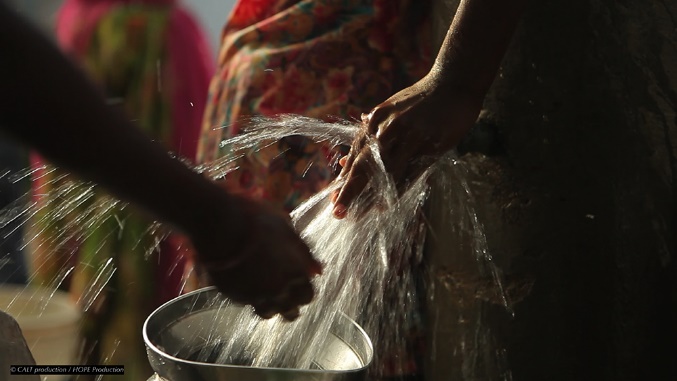 22.4. obeležujemo svetovni dan Zemlje. Na spletu je od 17. do 24. aprila, na voljo brezplačen ogled filma Žejni svet režiserja in fotografa Yanna Arthus-Bertranda.Dokumentarec je zgrajen na množici srečanj z ljudmi v Evropi, Afriki, Aziji in Ameriki, ki delajo in izumljajo z namenom, da vodo pripeljejo do ljudi, ki jo potrebujejo, da jo pametneje porabljajo, prečistijo, ali, še bolje, da jo prenehajo onesnaževati. POGLEJ SI:Kaj: 90-minutni dokumentarni film Žejni svet Yann Arthus-Bertranda. Film ima slovenske podnapise. Ogled filma je (in mora biti) brezplačen.Kje: na povezavi na portalu Arnes Video. <https://informator.arnes.si//lt.php?id=Nh8BAlEEGlAAVEoEAQ9VXAKdaj: od 17. 4. 2020 do 24. 4. 2020  ( kasneje ne bo več na voljo)NALOGA: Zapiši svoje razmišljanje o napakah ( vsaj 6), ki jih delamo Slovenci pri upravljanju z vodo ( deževnica, pitna voda, reke..).                                                                            Lep pozdrav.Opravljeno delo poslikaj in pošlji svojemu učitelju naravoslovja.danica.volcini@guest.arnes.simartin.mah@guest.arnes.si